PREFEITURA MUNICIPAL DE RIBEIRÃO CORRENTE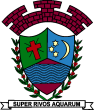 DEPARTAMENTO DE EDUCAÇÃOE.M.E.B. ”JORNALISTA GRANDUQUE JOSÉ”Rua Rita Cândida da Silveira, 1200 – Bairro Monte alegre – Ribeirão Corrente- SP - CEP: 14.445-000 Fone: (16) 3749.10148° ANOProfessor: Renata Malta Ferreira  e Leonardo Martins dos Santos                                                       Disciplina: Ciências                         Atividades referentes a três  aulas.                                     Aulas referentes a semana dos dias 20 a 24 de abril.Orientações: Correção Consta logo abaixo o gabarito dos exercícios das atividades anteriores, os alunos deverão fazer a leitura comparar as respostas e quando necessário fazer a correção.CORREÇÂO DAS PERGUNTAS REFERENTES A PRIMEIRA ATIVIDADE. ( Atividades referentes a semana do dia 23 a 27 de março) 1) Qual é a função sistema digestório?R: O sistema digestório tem como principal função de promover a quebra dos alimentos e absorver os nutrientes neles presentes.2) Quais os órgãos compõem o sistema digestório?R: O sistema digestório é formado por: boca, faringe, esôfago, estomago, intestino delgado, intestino grosso e ânus. Possuindo ainda com glândulas anexas: as glândulas salivares, pâncreas, fígado e vesícula biliar.3) Cite os órgãos anexos do sistema digestório?R: Os órgão anexos do sistema digestório são glândulas salivares, pâncreas, fígado e vesícula biliar.4) Fale sobre as funções dos órgão abaixo:a) boca: É onde ocorre a entrada dos alimentos e onde ocorre a digestão mecânica através da mastigação e parte da digestão química através das enzimas.b) estômago: É onde ocorre a digestão das proteínas.c) intestino delgado:É onde ocorre a absorção da maior parte dos nutrientes com o auxílio do sulco pancreático e da bile.d) intestino grosso:É onde ocorre a produção das fezes e absorção de água. CORREÇÂO DAS PERGUNTAS REFERENTES A PRIMEIRA ATIVIDADE. ( Atividades referentes a semana do dia 13 a 17 de abril) 1) Quais as estruturas responsáveis pela formação do sistema cardiovascular?R: O sistema cardiovascular é formado por vasos sanguíneos, sangue e coração.2) Quais as funções do sistema cardiovascular?R: As principais funções desse sistema se baseiam em bombear o sangue para o transporte dos gases respiratórios, nutrientes e excretas para todas as células do corpo humano.3)Quais os vasos sanguíneos presentes nesse sistema? Quais as principais características de cada um deles? R: Artérias: As artérias são vasos que levam o sangue, a partir do coração, para os órgãos e tecidos do corpo. Nesses vasos, o sangue corre em alta pressão, Capilares: São vasos sanguíneos muito delgados que garantem a troca de substâncias entre o sangue e os tecidos do corpo, e as veias que são os vasos que garantem que o sangue retorne ao coração. Nesses vasos, o sangue corre em baixa pressão e para evitar o refluxo do sangue as veias são dotadas de valvas.4)Quais as cavidades presentes no coração?R: No coração podemos observar dois átrios e dois ventrículos. 5) Faça uma breve explicação sobre as principais diferenças entre a circulação sistêmica e a circulação pulmonar. 6)Quais os movimentos feitos pelo coração?R: O coração realiza dois movimentos básicos sendo eles a sístole ( Batimento) e a diástole ( repouso).7) Faça uma representação em forma de desenho descrevendo a circulação pulmonar (pequena circulação) e a circulação sistêmica (grande circulação). 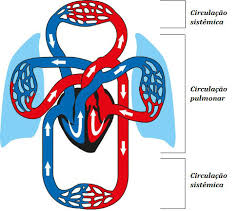 